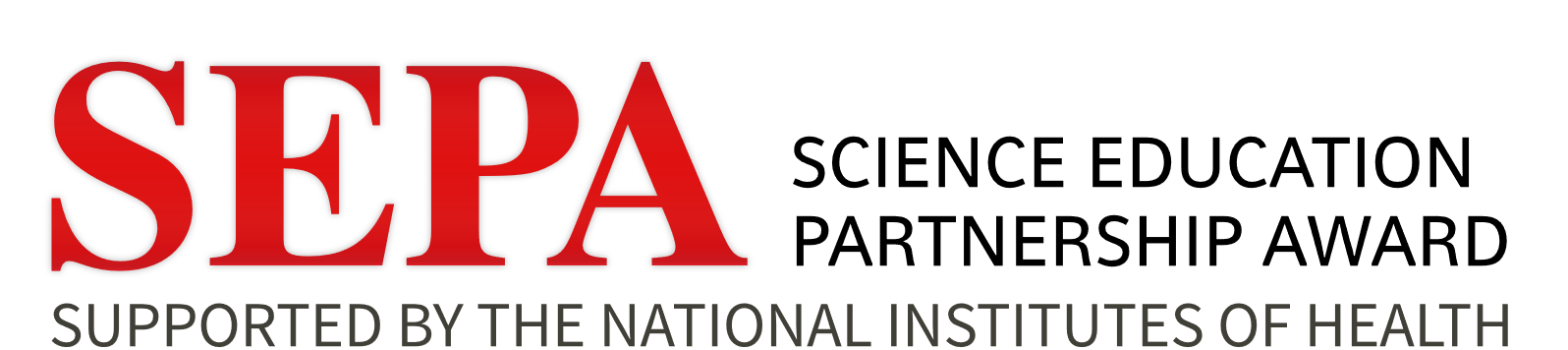 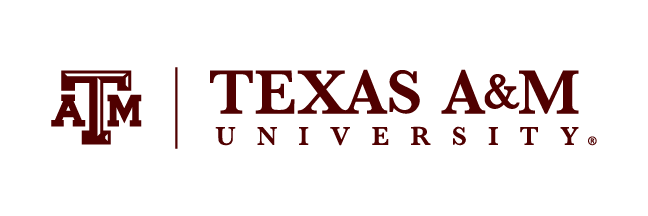 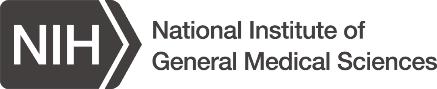 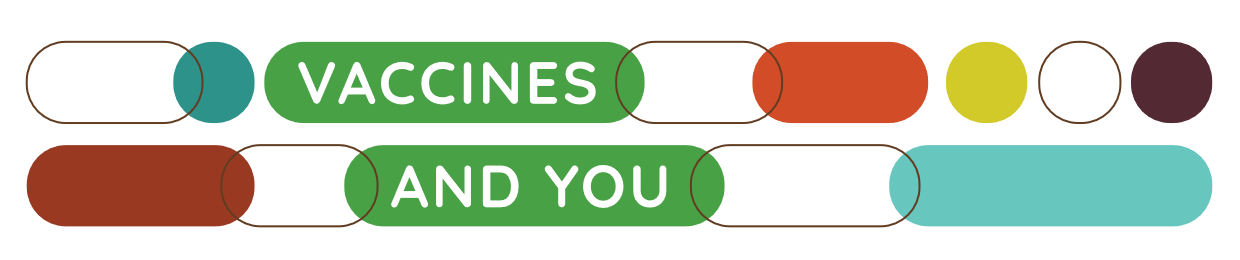 The World of Microbes: BacteriaSummary: Students will discover the common pathogens responsible for disease spread and methods to prevent the spread of disease caused by pathogens. Target Grades:6th – 9th TEKSBiology 11 (C) summarize the role of microorganisms in both maintaining and disrupting the health of both organisms and ecosystems;Learning Objectives: Define Bacteria.Describe where bacteria lives.Describe how bacteria can help us.Describe how bacteria can harm us.List three methods to protect against disease-causing bacteria (pathogens).Background Information:MicrobesArchaeaFungiAlgaeProtozoaVirusesBacteriaBacteria characteristicsMicro-organisms (microbes)Single-cellAlso called germsAliveHabitatSoilSkinGutNoseWashingWashing with soap rids us of some, but not all Bacteria pros and consGood bacteriaHelp digest our foodKeep our defenses in good shapeBad bacteriaCalled pathogensCause infectionsCan make us very ill or kill usTyphoid - Salmonella typhiE. Coli - Escherichia coliCholera - Vibrio choleraeTetanus - Clostridium tetaniTuberculosis - Mycobacterium tuberculosisFighting bad bacteriaWash often with soap and warm waterTake antibiotics only if you are ill from bacterial infectionGet vaccinated for bacterial diseasesPrior to Viewing the VideoHave students work in small groups to describe bacteria. They will have two minutes to create the description which might include definitions, drawings, examples, or places where bacteria are found.After Viewing the VideoStudents should return to groups and correct and/or add to their descriptions (provide guidance to the groups ensuring they note that bacteria can be beneficial as well as harmful). In addition to creating more detailed descriptions of bacteria, students should also list three methods to prevent the spread of harmful bacteria.  